, 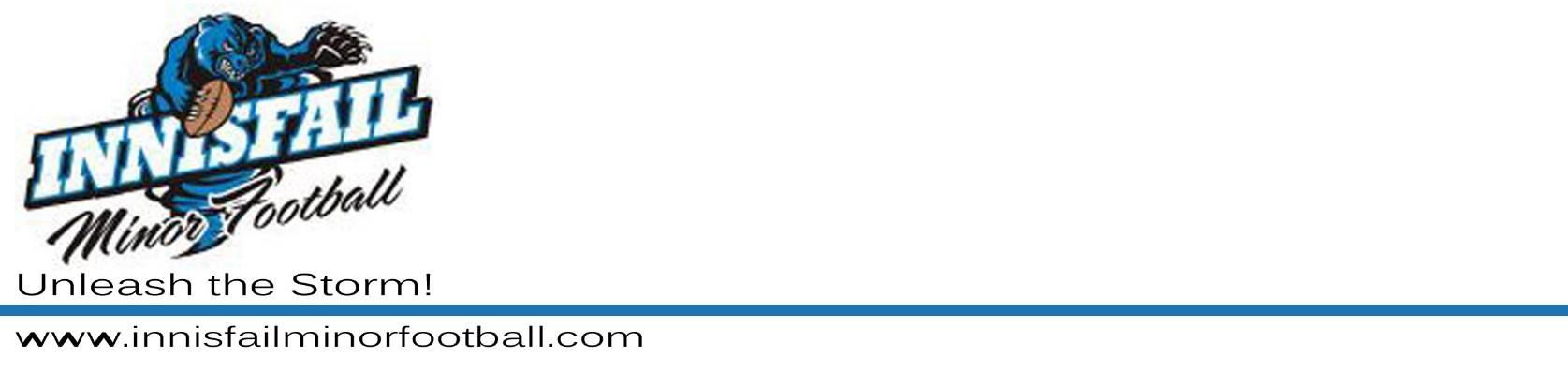 Meeting Minutes – October 19, 2020Called to Order: 6:35pmApproval of Minutes: Natasha Burrow approved, Amy Jensen seconded, all in favorMotion to accept this meeting agenda: Amy Jensen accepted, Sara Dyke Seconded, all in favorReview Actions from previous minutes:Business arising from last meeting minutes (Old Business):Reviving society status: nothing to report yetPizza party for players: Amy Jensen motioned, Sarah Dyck seconded, all in favour, motioned passedFundraising bottle drive and gift cards: Delburne will let Alexis know tomorrow, October 30, 2020 tentatively.Gloria Beardsworth award nominations: Dallas (1), Nicole (1), Chris (1), Holden (2)AGM Meeting: Tentatively March 2021Hat/hoodie and team photos: given at the Pizza PartyBoard Reports:President: NoneVice President: NoneSecretary: NoneTreasurer: $7,110 in account. $3,000 in bills roughly.Club Manager: NoneRegistrar: NoneEquipment Manager: everything has been returned. Field Coordinator: NoneCoaching Director: NoneNew Business: NoneConclusions: NoneAdjournment: Alexis Verhegge adjourns at 7:41pmMotions: Next meeting February 2021. Date, time and place TBD.